UKE Mandag Tirsdag Onsdag Torsdag Fredag 481.12Velkommen til magiske desember 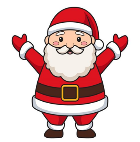 494.121. Adventsamling 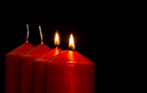 5.12Vi deler oss ogbaker lussekatter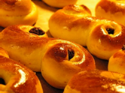 6.12Gruppedag 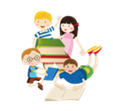 7.12Vi deler oss og baker seriner kaker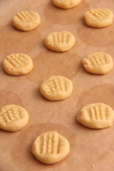 8.12Musikksamling 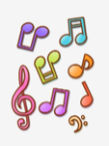 5011.122. Adventssamling12.12Vi går ut og leker 13.12Lucia gruppedag. Lage julegaver og er ute og leker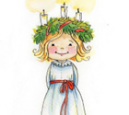 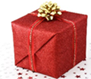 14.12Gruppedag vi lager julegaver og er ute og leker15.12Nissefest! 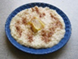 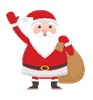 5118.123.&4. Adventssamling 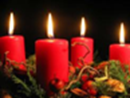 19.12Vi lager julegaver20.12Julekos 21.12Pakker inn gaver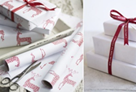 22.12Musikksamling 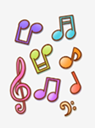 5225.1226.1227.12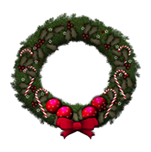 28.1229.12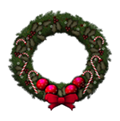 